Что посеешь, то пожнешь.Памятка садоводам и огородникам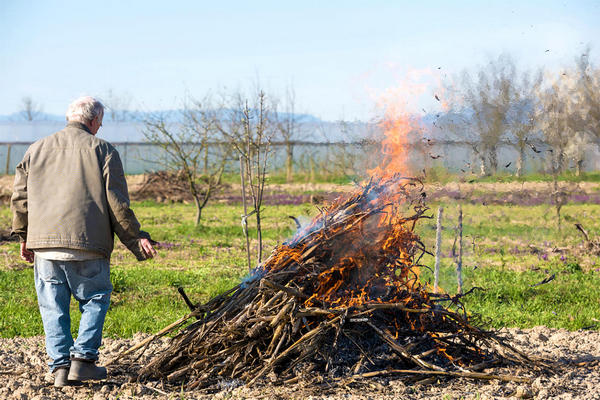 В целях недопущения пожаров в частном жилом секторе, гибели и травматизма людей необходимо выполнять ряд требований пожарной безопасности: - обеспечить своевременную очистку участков от мусора, опавших листьев, сухой растительности и осуществлять покос травы; - нельзя использовать открытый огонь для приготовления пищи вне специально отведенных и оборудованных для этого мест, а также сжигать мусор, траву, листву и иные отходы, материалы и изделия ;- не допускать хранение в дачных домах легко воспламеняющихся и горючих жидкостей в объеме более 10 литров, а также хранение баллонов с горючими газами;При эксплуатации действующих электроустановок запрещается:- эксплуатировать электропровода и кабели с поврежденной или потерявшей защитные свойства изоляцией;- пользоваться поврежденными розетками, рубильниками, другими электроустановочными изделиями;- обертывать электролампы и светильники бумагой, тканью и другими горючими материалами, а также эксплуатировать светильники со снятыми колпаками;- применять нестандартные (самодельные) электронагревательные приборы, использовать некалиброванные плавкие вставки или другие самодельные аппараты защиты от перегрузки и короткого замыкания;Если пожар все же произошел-, Сразу звоните по «01» или «101,«112», зовите на помощь соседей.  Ведь пожар - беда общая, и только сплоченность и взаимовыручка помогут избежать беды!-  До приезда профессионалов сообща начинайте спасение людей и тушение пожара всеми доступными средствами. Для этого на своем участке обязательно держите наготове бочку с водой, ведро и лопату. Не лишним в хозяйстве будет и огнетушитель.Согласно новым правилам противопожарного режима вступившим в силу с 1 января 2021 года ответственность за нарушение требований пожарной безопасности предусматривает:для граждан штраф в размере от 2 тыс. до 3 тыс. руб.;
для должностных лиц — от 6 тыс. до 15 тыс. руб.;
для юридических лиц — от 150 тыс. до 200 тыс. руб.
